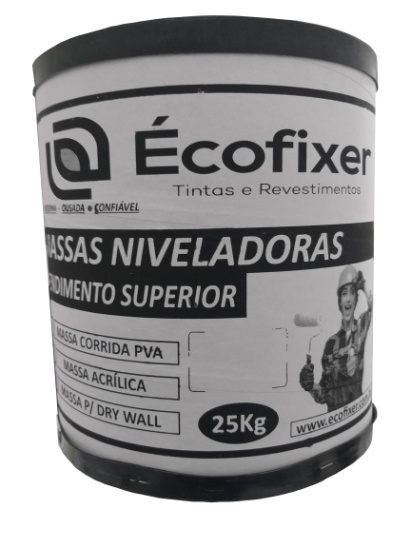 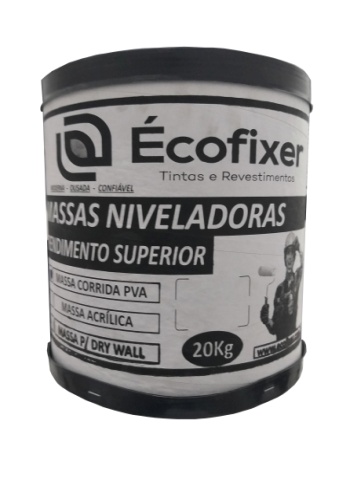 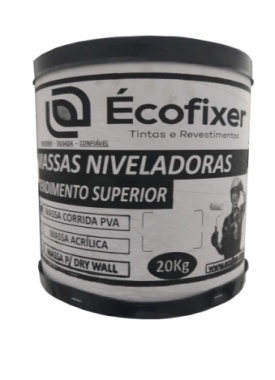 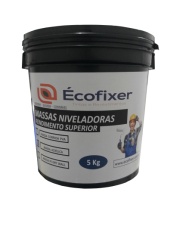 MASSA PARA DRY WALLEMBALAGENS:BARRICA 25kg / BARRICA 20kg / BARRICA 15kg / BALDE 5kgEste produto é indicado para nivelar e corrigir imperfeições em paredes de gesso acartonado (drywall) em áreas internas. A massa é de fácil aplicação, possui alto poder de enchimento e excelente acabamento. PREPARAÇÃO: Este produto não exige homogeneização.DILUIÇÃO: Pronto para uso. FERRAMENTAS: Espátula ou desempenadeira de aço. CAMADAS: Recomendamos a aplicação em 2 camadas, respeitando o tempo de 4 horas entre camadas. Dependendo das condições da superfície pode haver necessidade de uma camada adicional. RENDIMENTO: Barrica com 15 Kg: 14 a 16 m² por demão, barrica com 20 kg: 19 a 21 m²,  Barrica com 25 Kg: 24 a 26 m² por demão. O rendimento pode sofrer alteração de acordo com a superfície, ferramenta utilizada e experiência do aplicador. SECAGEM: 30 minutos ao toque, 4 horas entre demãos e 6 horas final. Este tempo pode variar de acordo com as condições climáticas locais no momento da aplicação. COMPOSIÇÃO: Emulsão acrílica estirenada, cargas minerais, hidrocarbonetos alifáticos, espessantes, dispersantes e microbicidas. PROPRIEDADES FÍSICO-QUÍMICAS: Propriedade Mínimo Máximo Densidade (g/mL) 1,70 1,80 pH 8,50 9,50 Sólidos (%), 70 80 VOC (g/L) 17 RECOMENDAÇÕES: Mantenha o produto fora do alcance de crianças e animais. Não ingerir ou inalar os vapores. Evitar o contato com a pele e olhos. Em caso de contato com a pele, procure um médico.ÉCOFIXER INDÚSTRIA E COM. CNPJ. 29.173.023/0001-80 – RUA PASSA QUATRO – CEP. 23033-150